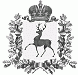 АДМИНИСТРАЦИЯ РАБОЧЕГО ПОСЁЛКА ШАРАНГАШАРАНГСКОГО МУНИЦИПАЛЬНОГО РАЙОНАНИЖЕГОРОДСКОЙ ОБЛАСТИПОСТАНОВЛЕНИЕот 14.09.2020							N117О заключении договора социального найма жилого помещения      На основании личного заявления гр. Кузнецова Юрия Алексеевича, дата рождения 28.10.1968, администрация рабочего посёлка Шаранга Шарангского муниципального района Нижегородской области  п о с т а н о в л я е т:           1.Выдать договор социального найма жилого помещения:- на имя Кузнецова Юрия Алексеевича, дата рождения 28.10.1968, на жилое помещение, расположенное по адресу: Нижегородская область, Шарангский район, рабочий поселок Шаранга, улица Горького, дом  2  квартира 7 , общей площадью 39,6  кв.м.          Состав семьи 3 человека:1.Глава – Кузнецов Юрий Алексеевич, дата рождения  28.10.1968.2. Жена – Иванова Елена Валерьевна,  дата рождения 14.03.1977.3.Дочь– Кузнецова Алёна Юрьевна, дата рождения 28.05.2004.           2. Считать договор социального найма жилого помещения  от  16 июня  2002 года, выданный на имя Кузнецова Юрия Алексеевича, утратившим силу.          3. Контроль за исполнением настоящего постановления оставляю за собой.Глава администрации	С.В.Краев